О присвоении почтового адреса квартире в жилом доме, расположенной в станице Старонижестеблиевской, по улице Воровского, д. 4На основании пункта 1.20 статьи 14 Федерального закона от 6 октября 2003 года № 131-ФЗ «Об общих принципах организации местного самоуправления в Российской Федерации», постановления главы муниципального образования Красноармейский район от 31 января 2006 года № 169 «О передаче полномочий при присвоении адресов земельным участкам, зданиям, строениям, сооружениям» в соответствии с решением Совета Старонижестеблиевского сельского поселения Красноармейского района 9 февраля 2010 года № 13 «О присвоении адресов земельным участкам, зданиям и сооружениям в Старонижестеблиевском сельском поселении Красноармейского района» на основании заявления Гладковой Ольги Николаевны, в целях упорядочения почтово-адресной нумерации    п о с т а н о в л я ю:1. Квартире, Гладковой Ольги Николаевны, в жилом доме общей площадью 117,2 кв.м., с кадастровым номером 23:13:0401154:52, находящейся в обще-долевой собственности (1/4 доли) Гладковой Ольги Николаевны, расположенной по адресу: Краснодарский край, Красноармейский район, станица Старонижестеблиевская, улица Воровского, д. 4, присвоить почтовый адрес:1) РФ, Краснодарский край, Красноармейский район, станица Старонижестеблиевская, улица Воровского, д.4, кв. 3.2. Главному специалисту по земельным отношениям администрации Старонижестеблиевского сельского поселения Красноармейского района Нимченко А.С. внести изменения в земельно - шнуровую и похозяйственную книги.3. Контроль за выполнением настоящего постановления оставляю за собой. 4. Постановление вступает в силу со дня его подписания.Глава Старонижестеблиевскогосельского поселенияКрасноармейского района                                                                          В.В. Новак     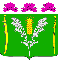 АДМИНИСТРАЦИЯСТАРОНИЖЕСТЕБЛИЕВСКОГО СЕЛЬСКОГО ПОСЕЛЕНИЯ КРАСНОАРМЕЙСКОГО РАЙОНАПОСТАНОВЛЕНИЕАДМИНИСТРАЦИЯСТАРОНИЖЕСТЕБЛИЕВСКОГО СЕЛЬСКОГО ПОСЕЛЕНИЯ КРАСНОАРМЕЙСКОГО РАЙОНАПОСТАНОВЛЕНИЕ«__21____»___12____2020 г.№ ____173_____станица Старонижестеблиевскаястаница Старонижестеблиевская